Year 3 Home learning activitiesWeek commencing 8th JuneEnglish-This week we would like you to write a setting description. You are going to imagine you are in a rainforest. What can you see, hear, feel and smell? I have put some videos at the bottom for you to watch so you can get a sense of what it may be like to be in a rainforest. When you have written please share it with us via seesaw!This is how you could break this activity up across the week:Monday- Research by looking at other setting descriptions to get some ideas of what a good one looks like. I have put an example here for you to look at but there are loads more out there! Look in reading books that you have at home or the internet.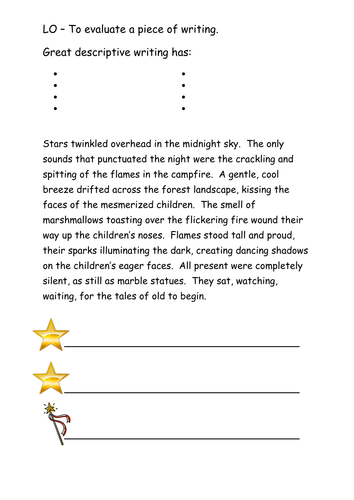 Tuesday- Get planning! Now it is time to plan your setting description. Watch the videos below to give you inspiration and write some powerful adjectives and expanded noun phrases. I have put a planning grid below that we have used before to help you. Wednesday- Begin writing your setting description. You could choose two of the senses to write about today. Thursday- Finish writing your setting description. Friday- Edit your setting description. Check your punctuation and spellings. Also make sure that your sentences make sense. https://www.youtube.com/watch?v=JEsV5rqbVNQ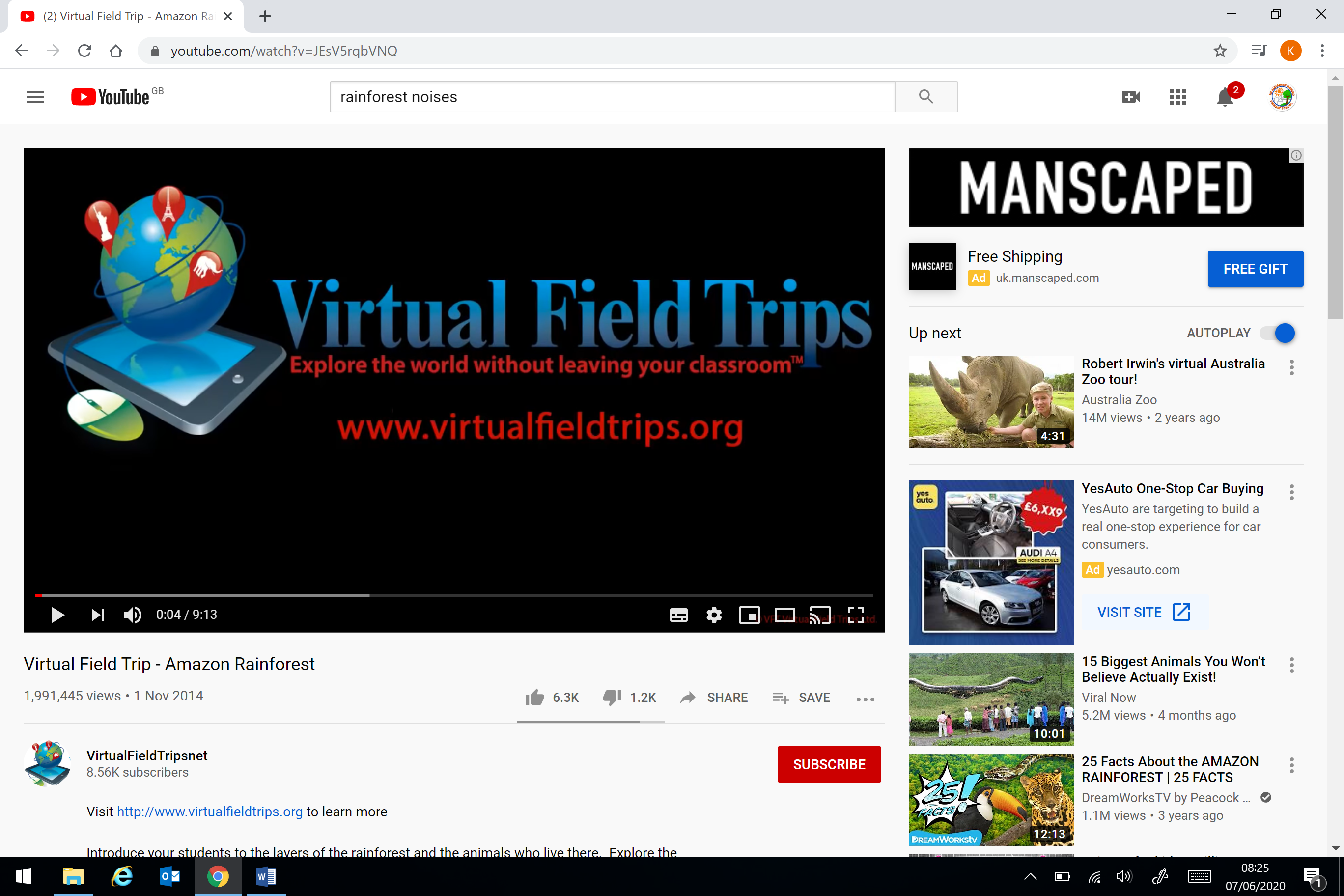 https://www.youtube.com/watch?v=8myYyMg1fFE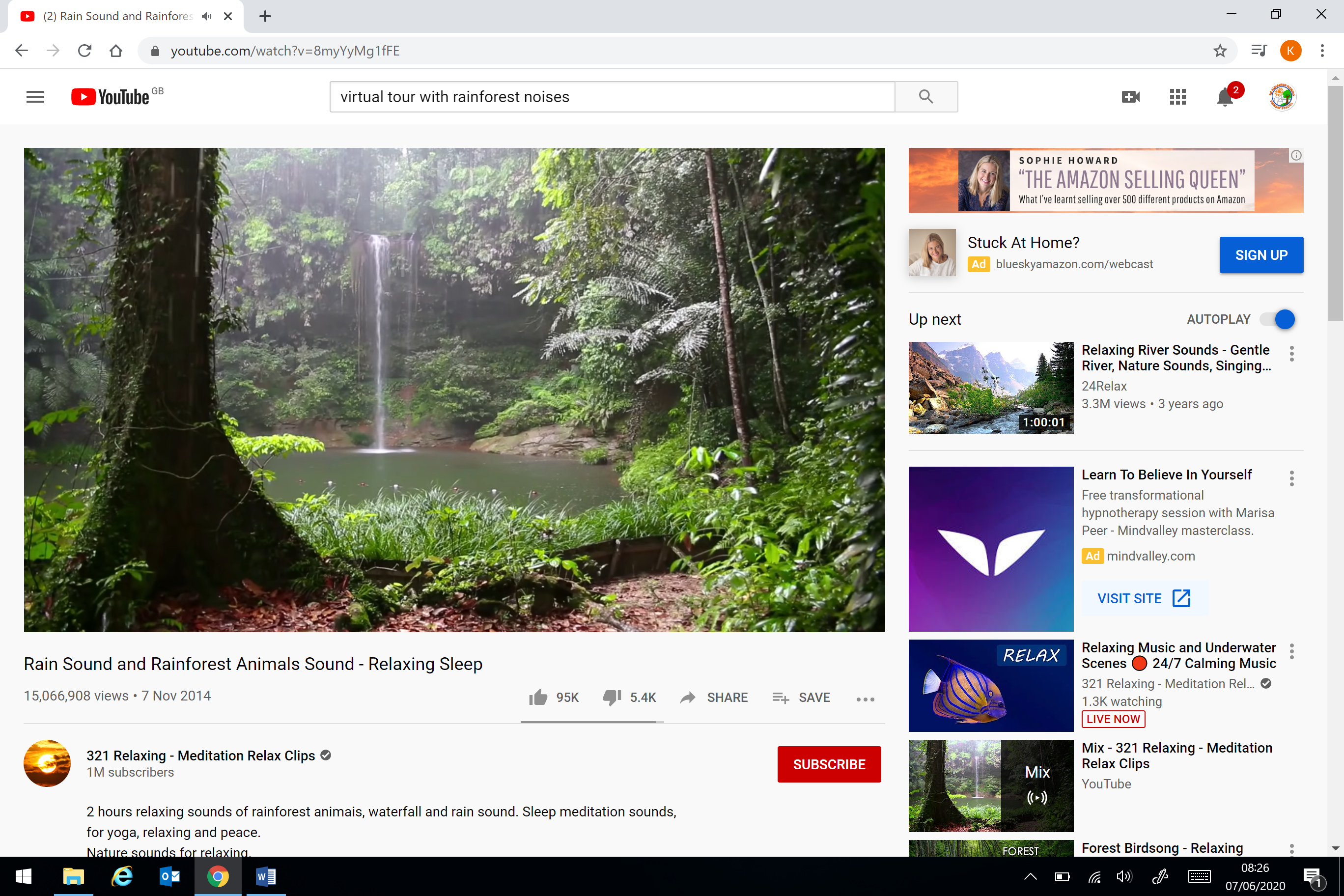 https://www.youtube.com/watch?v=kSVqPAN1nCM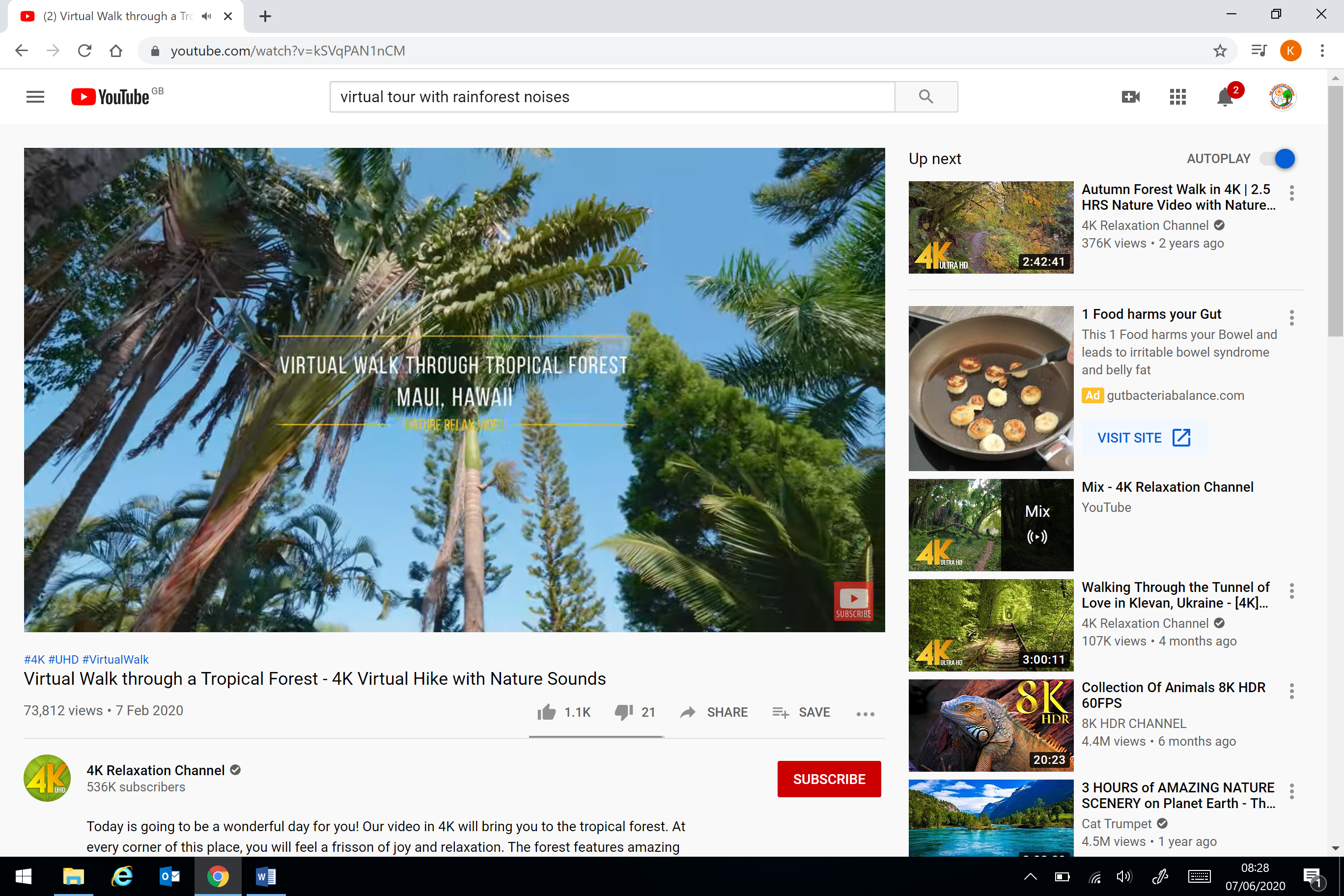 Reading- comprehensionAs well as reading your books, we would like you to have a go at this comprehension activity.     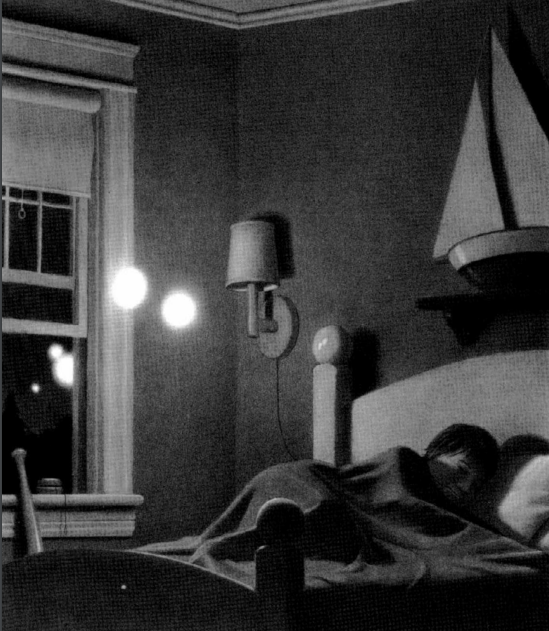 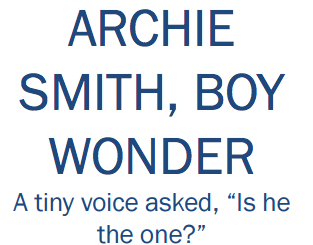 The Mysteries of Harris Burdick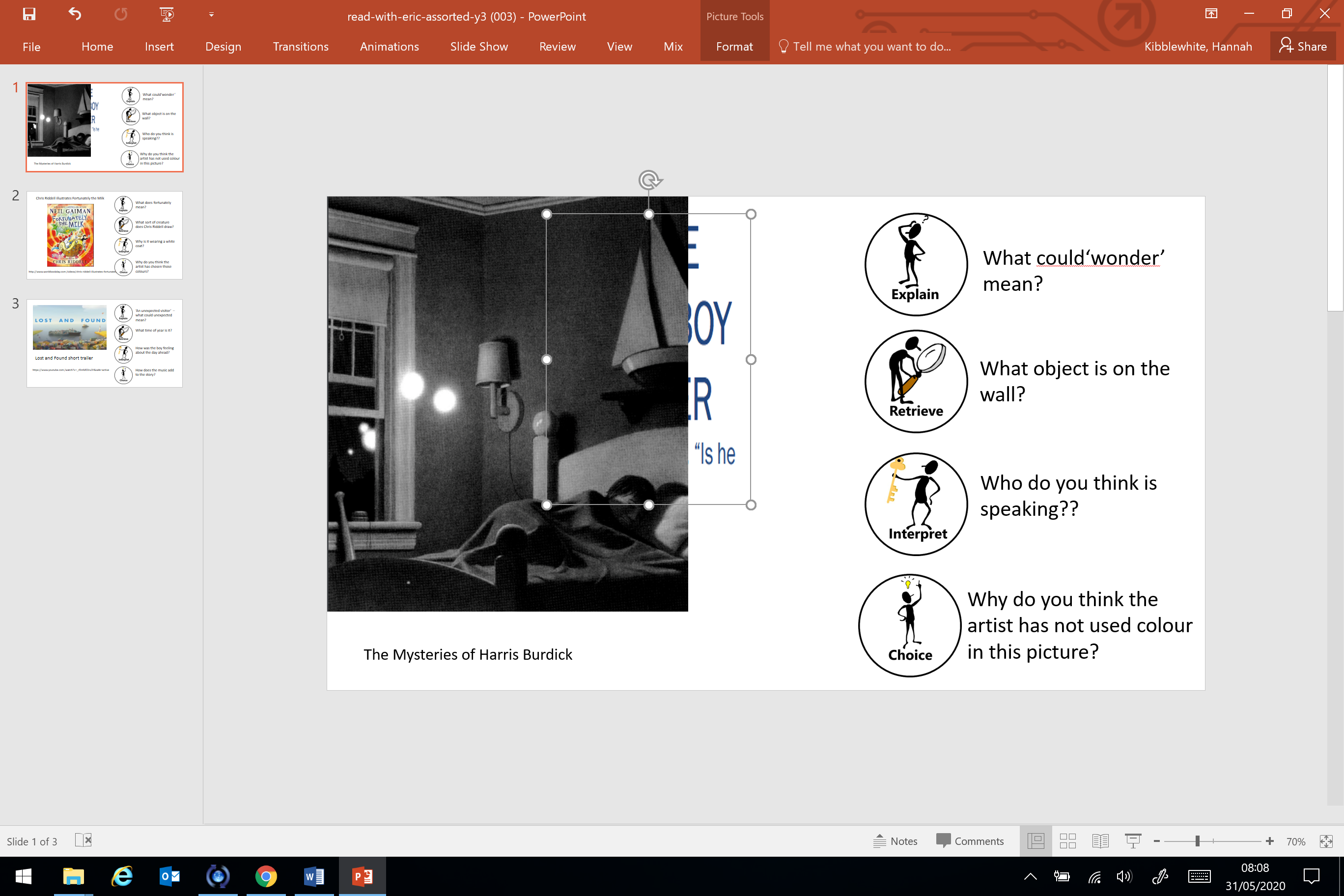 Spellings-Maths-This week we are going to begin working on LinesFollow this link to the Oak National academy resources- children can follow the lessons and record them on the paper.  Take a picture and share it with us on Seesaw.https://classroom.thenational.academy/subjects-by-year/year-3/subjects/maths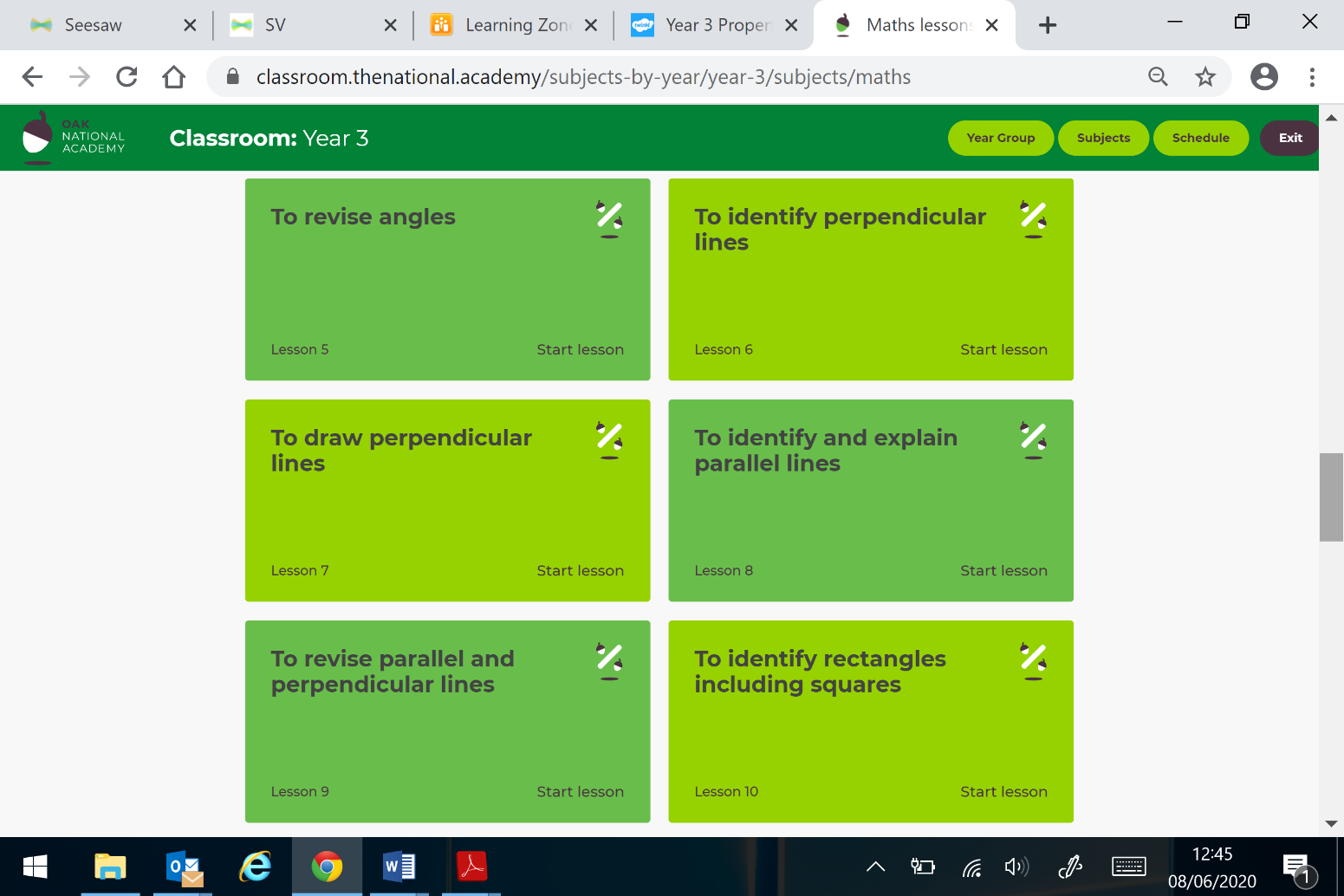 Also your child has access to Timetable rock stars at https://play.ttrockstars.com/auth/school/student/16409If you do not have your child’s log in details- please ask us for them.ScienceThis week we are looking at joints. See if you can identify where the different joints are on a skeleton. 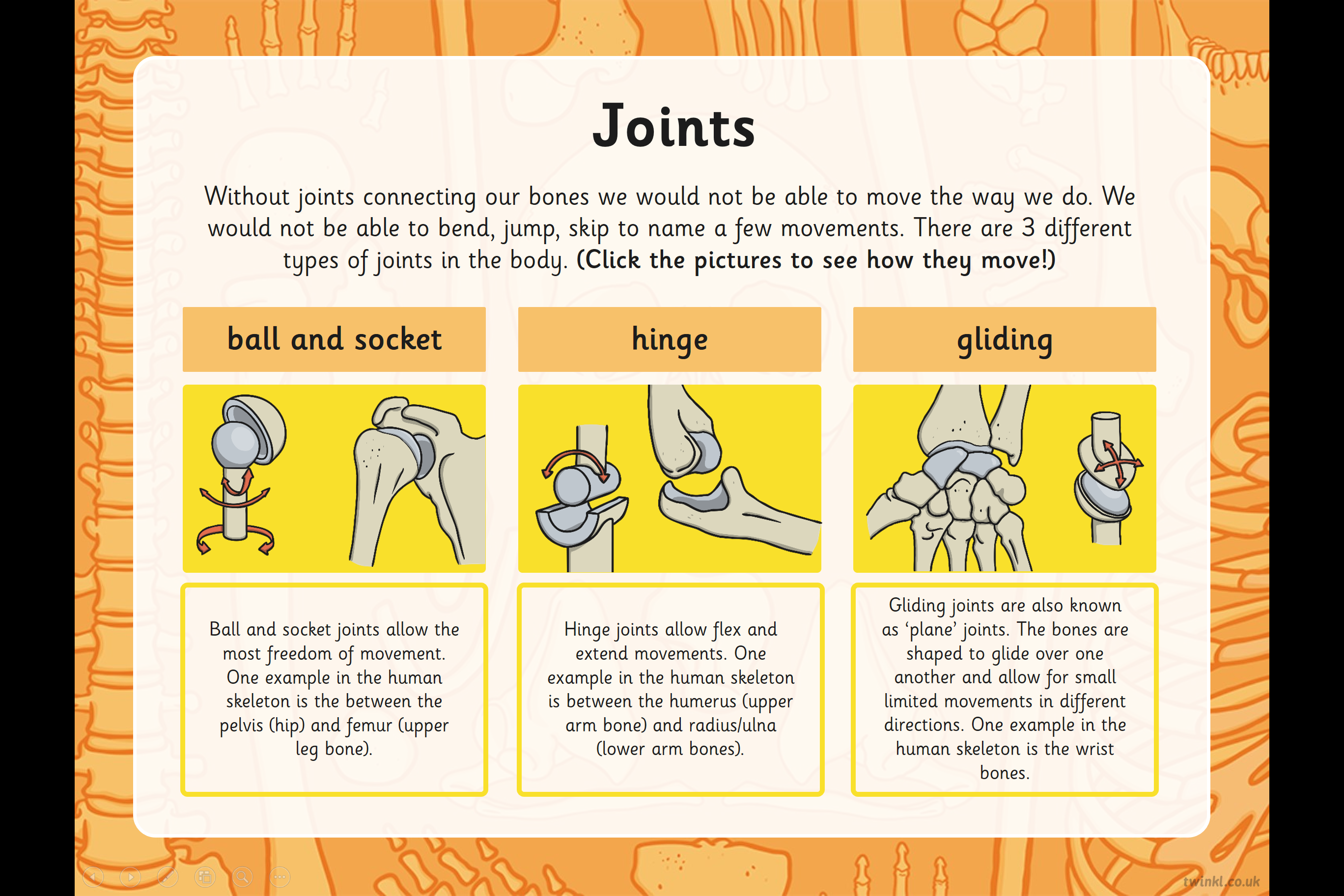 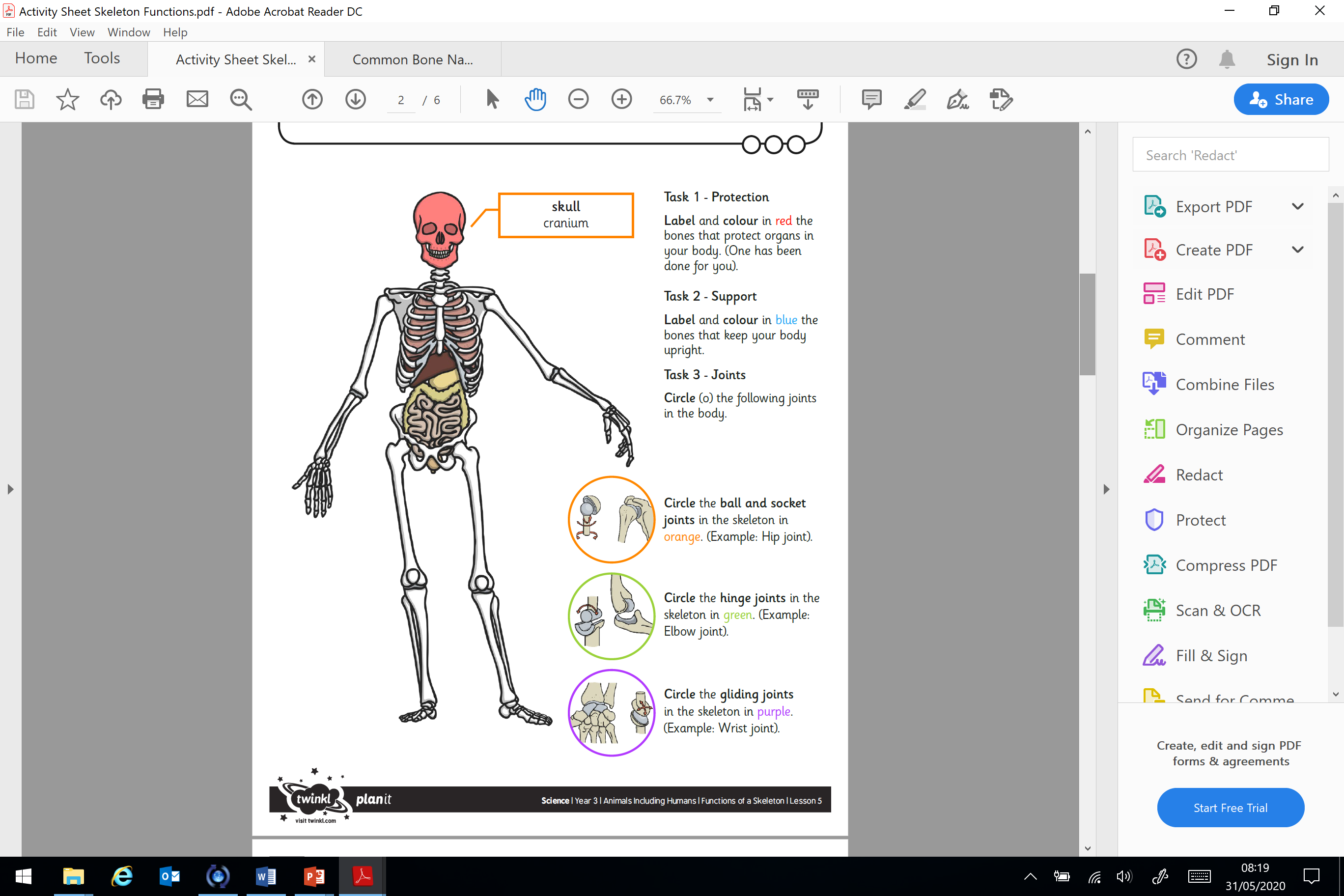 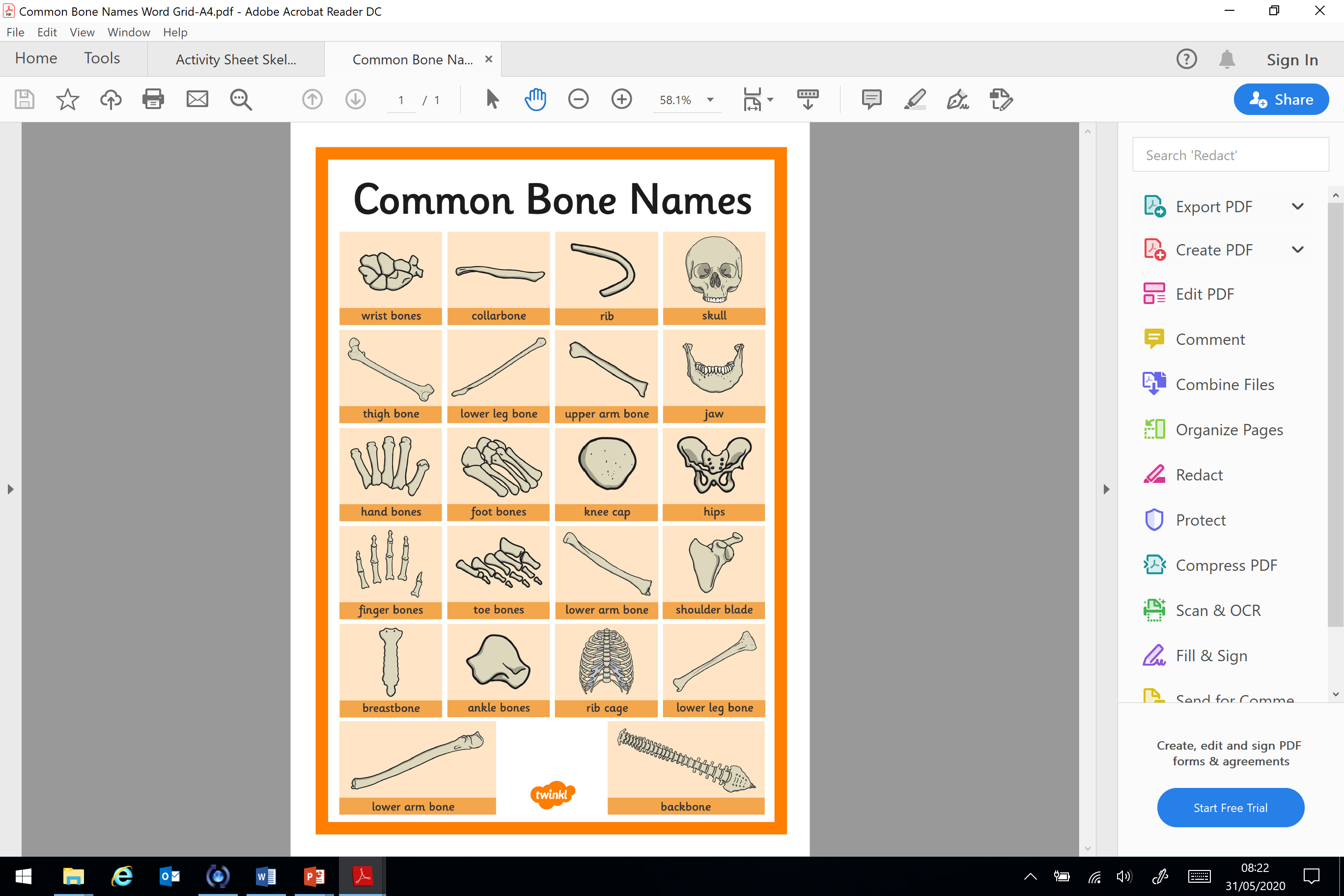 Computinghttps://www.barefootcomputing.org/homelearningFollow this link to play a variety of online, computing gamesPSHEWe are going to be thinking about our hopes and wishes for our future.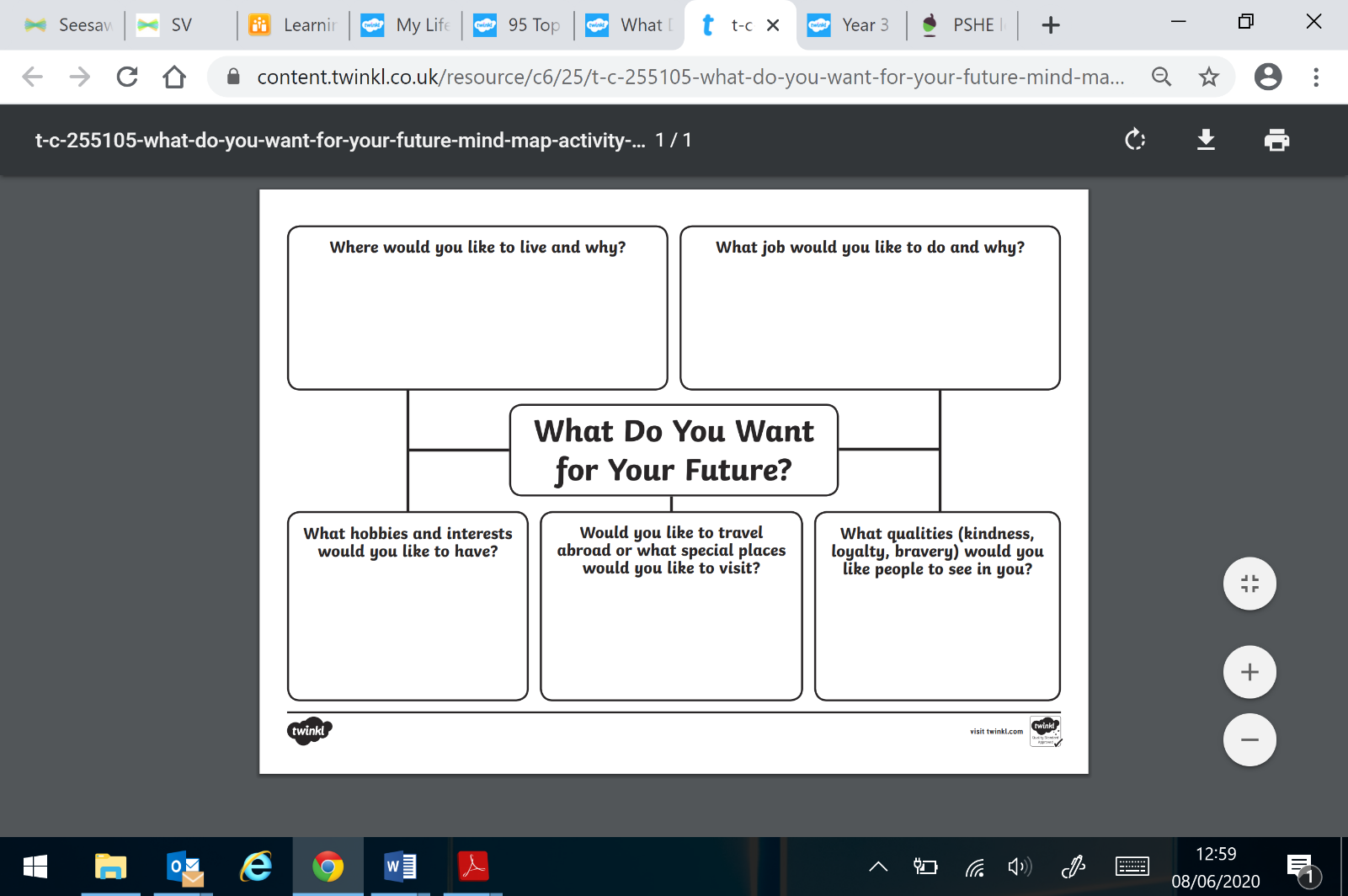 Remember to show us your achievements via Seesaw.If you have any questions about any of the work set, or to simply allow your child to keep in touch with us- please ensure you have access to your child’s Seesaw account.You can gain access by emailing us on sarah.vickers@taw.org.ukhannah.kibblewhite1@taw.org.ukHave a wonderful week.We miss you all very much.Mrs Vickers and Mrs Kibblewhite.Title of the story:Title of the story:See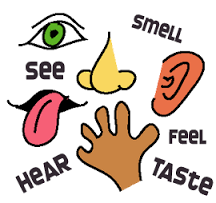 Hear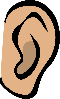 Feel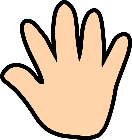 SmellRed and GreenBlue and Yellowbreakmorebrake scoregrate beforegreat woreknot shore not coremailstoremale snore sceneexploreseen ignore